ПРОТОКОЛ ИТОГОВОГО ЗАСЕДАНИЯ ЖЮРИПрисутствовали:Решение жюри:НОМИНАЦИЯ «СОЛЬНОЕ ИСПОЛНИТЕЛЬСТВО»1.Младшая возрастная группа2. НОМИНАЦИЯ «СОЛЬНОЕ ИСПОЛНИТЕЛЬСТВО»Средняя возрастная группа3. НОМИНАЦИЯ «СОЛЬНОЕ ИСПОЛНИТЕЛЬСТВО»Преподаватели ДМШ и ДШИ4. НОМИНАЦИЯ «АНСАМБЛЕВОЕ ИСПОЛНИТЕЛЬСТВО»Младшая возрастная группа5. НОМИНАЦИЯ «АНСАМБЛЕВОЕ ИСПОЛНИТЕЛЬСТВО»Средняя возрастная группа6. НОМИНАЦИЯ «МАСТЕР – УЧЕНИК»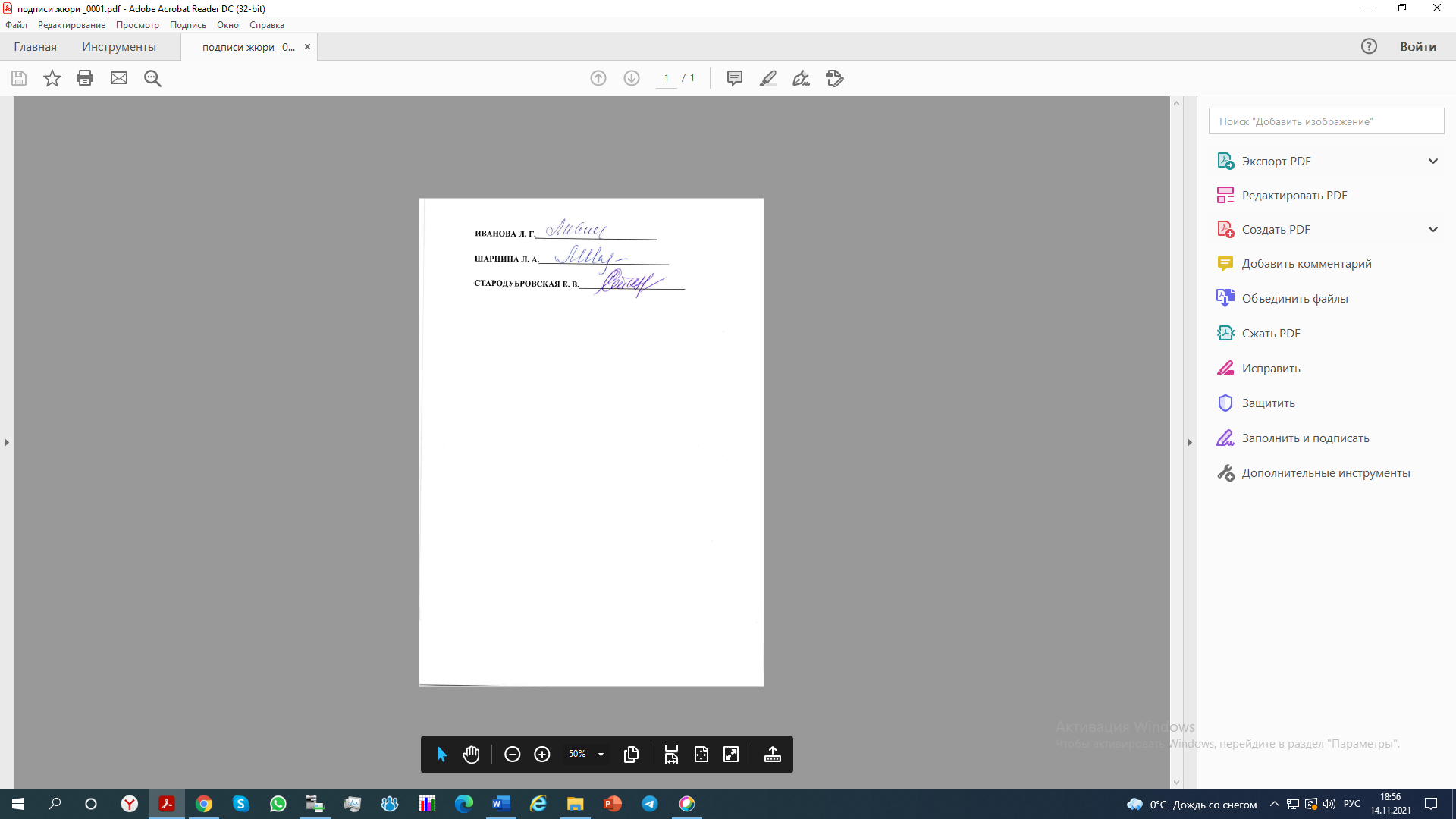 Наименование проекта: МОСКОВСКИЙ  ОБЛАСТНОЙ    КОНКУРС  ИСПОЛНИТЕЛЕЙ   РУССКОГО  РОМАНСА  «ПРОДЛИСЬ, ПРОДЛИСЬ  ОЧАРОВАНЬЕ!»Место проведения: Московская область, г. Балашиха, ул. Парковая д.6Дата проведения: 14 ноября   2021 годаПредседатель жюри:ИВАНОВА ЛЮДМИЛА ГЕОРГИЕВНАНародная артистка России,доцент кафедры сольного пения РАМ им. Гнесиных, зав. вокальнымотделом ГМУ им. Гнесиных приРАМ им. Гнесиных, лауреат российских и международных конкурсов.Члены жюри:ШАРНИНА ЛЮБОВЬ АЛЕКСАНДРОВНАЗаслуженная артистка России,Профессор кафедры сольного пения Академии хорового искусства им. В.С. Попова,Заведующая вокальным отделением Хорового училища им. А.В. СвешниковаЧлены жюри:СТАРОДУБРОВСКАЯ  ЕКАТЕРИНА  ВАЛЕРЬЕВНАлауреат Всероссийских и международных конкурсов, профессор кафедры сольного пения РАМ им. Гнесиных.I степеньГУЛЯЕВ  МИХАИЛМУДО «Красногорская детская музыкальная школа имени А.А. Наседкина» г.о. КрасногорскII степень1.ШЕРСТОБОЕВА  АНАСТАСИЯ МБУДO «Детская школа искусств № 4» Го Балашиха2.ПРОХ  ЯРОСЛАВМАУДО «Хоровая школа мальчиков и юношей «Дубна» г.о. ДубнаIII степень1.ШЕВЧЕНКО ЕЛИЗАВЕТА МУДО «Детская школа искусств № 1»  г.о. Люберцы2.ТЕВЗАДЗЕ  ШОТАМУДО «Детская школа искусств им. Я. Флиера» Орехово-Зуевский г.о3.ЛЕЛИКОВ  ЛЕОНИДМБУДО «Детская школа искусств  № 1 им. Г.В. Свиридова» Г.о. БалашихаСпец. Диплом  СКВОРЦОВА ВИКТОРИЯМБУДО «Детская школа искусств № 6» Го Балашиха КРУГЛОВ  АРСЕНИЙМУДО «Детская школа искусств им. Я. Флиера» Орехово-Зуевский г.о. ЛЯХ  АННАМУДО «Красногорская  детская музыкальная школа имени А.А. Наседкина» г.о. КрасногорскСОГОМОНЯН САМВЕЛМУДО «Детская школа искусств им. Я. Флиера» Орехово-Зуевский г.о.ГОМЗИН СЕРГЕЙМАУДО «Хоровая школа мальчиков и юношей «Дубна» г.о. ДубнаМОРКИН  ТИМОФЕЙМБУДО «Детская школа искусств  № 1 им. Г.В. Свиридова» Го БалашихаI степеньМИРОШНИЧЕНКО  ОЛЕСЯ МБУДО «Детская школа искусств № 1 им. Г.В. Свиридова» Го БалашихаII степеньЖЕЛТОВА  АЛИНА МОБУДО «Детская школа искусств города Рошаль» Г.о. ШатураМОРАЛЕС  ГАРСИА  ДЕ  АЛЬБА  УЛЬЯНА МБУДO «Детская школа искусств № 4» Го БалашихаIII степеньВЯТЧАНИНА  МАРИЯМУДО «Детская школа искусств № 1»  г.о. ЛюберцыКИМ  ЕКАТЕРИНАМУДО «Бронницкая  детская школа искусств» г.о. БронницыСАЛИМ  АДАММБУДO «Детская школа искусств № 4» Го БалашихаСпец. ДипломТОЛСТОВ НИКОЛАЙМБУДО «Детская школа искусств № 7» Го Балашиха ЛАПШИНА  ДАРЬЯМБУДО «Дмитровская детская школа искусств» Дмитровский г.о.I степеньНе присуждалосьII степеньНЕЙДЛИНА  АЛИНАМУДО «Детская школа искусств № 2 г. Раменское» Раменский г.о.III степеньСАКНЕ  ИРИНА МУДО «Детская школа искусств п. Ильинский» Раменский г.оСТРЕБКО  ЕЛЕНАМУДО «Бронницкая  детская школа искусств» г.о. БронницыКОРНИКОВА  НАДЕЖДАМАУК ГОЩ «Центральный Дворец культуры»   Го ЩёлковоI степеньВОКАЛЬНЫЙ  АНСАМБЛЬ  «КОНСОНАНС»МБУДO «Детская школа искусств № 4» Го БалашихаII степеньНе присуждалосьIII степеньДУЭТ: МАРДИЯНЦ ДИАНА, МАРДИЯНЦ ЯНА МОБУДО Детская школа искусств города Рошаль» Г.о. ШатураI степеньАНСАМБЛЬ «СОЗВУЧИЕ»МУДО «Детская школа искусств № 1» г.о. ЛюберцыII степеньВОКАЛЬНЫЙ АНСАМБЛЬ  ПАКАЕВА ЕКАТЕРИНА, РЕДЧЕНКО СОФИЯ МУДО «Купавинская Детская музыкальная школа » Богородский г. ОАНСАМБЛЬ  «ВИКТОРИЯ» МОБУДО «Детская школа искусств города Рошаль» Го ШатураIII степеньДУЭТ МОРАЛЕС ГАРСИА ДЕ АЛЬБА УЛЬЯНА, САЛИМ АДАММБУДO «Детская школа искусств № 4» Го БалашихаГРИЦЕНКО ПОЛИНА, МИРОШНИЧЕНКО ОЛЕСЯ МБУДО «Детская школа искусств № 1 им. Г.В. Свиридова» Го БалашихаI степеньГИРИНА  КСЕНИЯ  АЛЕКСЕЕВНА, МИРОШНИЧЕНКО ОЛЕСЯМБУДО «Детская школа искусств  № 1 им. Г.В. Свиридова» Го БалашихаII степеньГИРИНА  КСЕНИЯ  АЛЕКСЕЕВНА,  МОРКИН  ТИМОФЕЙ МБУДО «Детская школа искусств  № 1 им. Г.В. Свиридова» Го БалашихаIII степеньПЕРМИНОВА ОЛЬГА ОЛЕГОВНА, РАЗУМЕЕВА ЛЮДМИЛА МАУК ГОЩ  Центральный Дворец культуры Народный коллектив "Ансамбль классического пения «Муза»  г.о. Щёлково